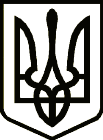 УкраїнаНОВГОРОД – СІВЕРСЬКА МІСЬКА РАДАЧЕРНІГІВСЬКОЇ ОБЛАСТІ(двадцять дев'ята сесія VII скликання)РІШЕННЯ08 червня 2018 року                                                                                    № 585    Про розроблення детальногоплану території земельної ділянкипо вулиці Монастирська    Розглянувши заяву Державного комерційного підприємства  «Готель «Слов'янський» (код згідно ЄДРПОУ 33460802) від 12.04.2018 № 01-02/8 про надання дозволу на розроблення детального плану території для відведення у постійне користування земельної ділянки за адресою:  вул. Монастирська, 2-А,            м. Новгород-Сіверський, Чернігівська область на якій знаходяться об’єкти нерухомості Державного комерційного підприємства  «Готель «Слов'янський», керуючись статтями 10, 16, 19 Закону України «Про регулювання містобудівної діяльності», статтею 17 Закону України «Про основи містобудування», статтями 25, 26, 59 Закону України «Про місцеве самоврядування в Україні», Наказом Міністерства регіонального розвитку, будівництва та житлово-комунального господарства України від 16.11.2011  № 290 «Про затвердження Порядку розроблення містобудівної документації» та враховуючи рекомендації постійної комісії міської ради з питань земельних відносин та екології, міська рада ВИРІШИЛА:	1. Надати дозвіл Державному комерційному підприємству  «Готель «Слов'янський» на розроблення детального плану території земельної ділянки орієнтовною площею 1,5000 га, за адресою: вул. Монастирська, 2-А,                  м. Новгород-Сіверський, Чернігівська область, обмежену вулицею                     Б. Майстренка та елементом ландшафту яром, відповідно до державних будівельних норм, стандартів і правил.		2. Визначити: 	2.1. Замовником детального плану території Новгород-Сіверську міську раду;	2.2. Відповідальним за розроблення та фінансування детального плану території - Державне комерційне підприємство  «Готель «Слов'янський».	3. Уповноважити міського голову Бондаренка О.А. укласти угоду щодо розроблення детального плану території, зазначеної в пункті 1 даного рішення. 4. Державному комерційному підприємству  «Готель «Слов'янський» згідно чинного законодавства визначити ліцензовану проектну організацію – розробника детального плану території, для укладення відповідної угоди, сприяти в організації проведення громадських обговорень містобудівної документації відповідно до вимог ст.21 Закону України «Про регулювання містобудівної діяльності».5. Розроблену та погоджену документацію, згідно встановленому законодавством порядком, вказану в пункті 1 даного рішення, подати на затвердження сесії Новгород-Сіверської міської ради.6. Контроль за виконанням рішення покласти на постійну  комісію міської ради з питань земельних відносин та екології.Міський голова                                                                              О. Бондаренко 